Muster AGMuster AGMuster AGMuster AGMuster AGMusterkursMusterkursMusterkursMusterkursMusterkursPeter MusterPeter MusterPeter MusterPeter MusterPeter MusterTeilnahme am Musterkurs vom 1. Mai 2021 bis 10. Mai 2021. Total 34 Lektionen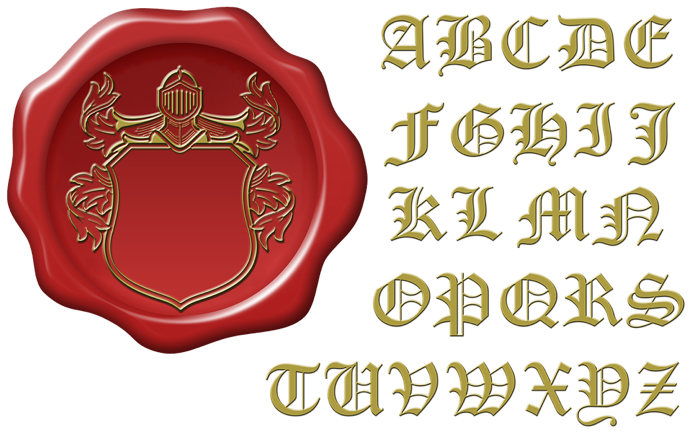 Teilnahme am Musterkurs vom 1. Mai 2021 bis 10. Mai 2021. Total 34 LektionenTeilnahme am Musterkurs vom 1. Mai 2021 bis 10. Mai 2021. Total 34 Lektionen01. Juni 202101. Juni 2021